DOCUMENT STRICTEMENT CONFIDENTIELUTILISATION INTERNE UNIQUEMENTNOMPRENOMQUALIFICATION PRINCIPALEDATE		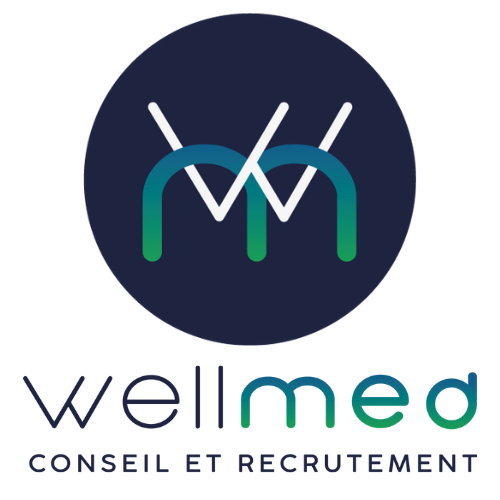 INFORMATIONS PERSONNELLESINFORMATIONS PERSONNELLESNOMPRENOMDATE de NAISSANCELIEU de NAISSANCENATIONALITEADRESSECP et VILLE SITUATION FAMILIALEPROFESSION DU CONJOINTENFANT(s) à CHARGE / AGETELEPHONEPersonnel :Professionnel :EMAILPersonnel :Professionnel :INFORMATIONS PROFESSIONNELLESINFORMATIONS PROFESSIONNELLESCRITERES RECHERCHESCRITERES RECHERCHESVotre projet professionnel :Votre projet professionnel :